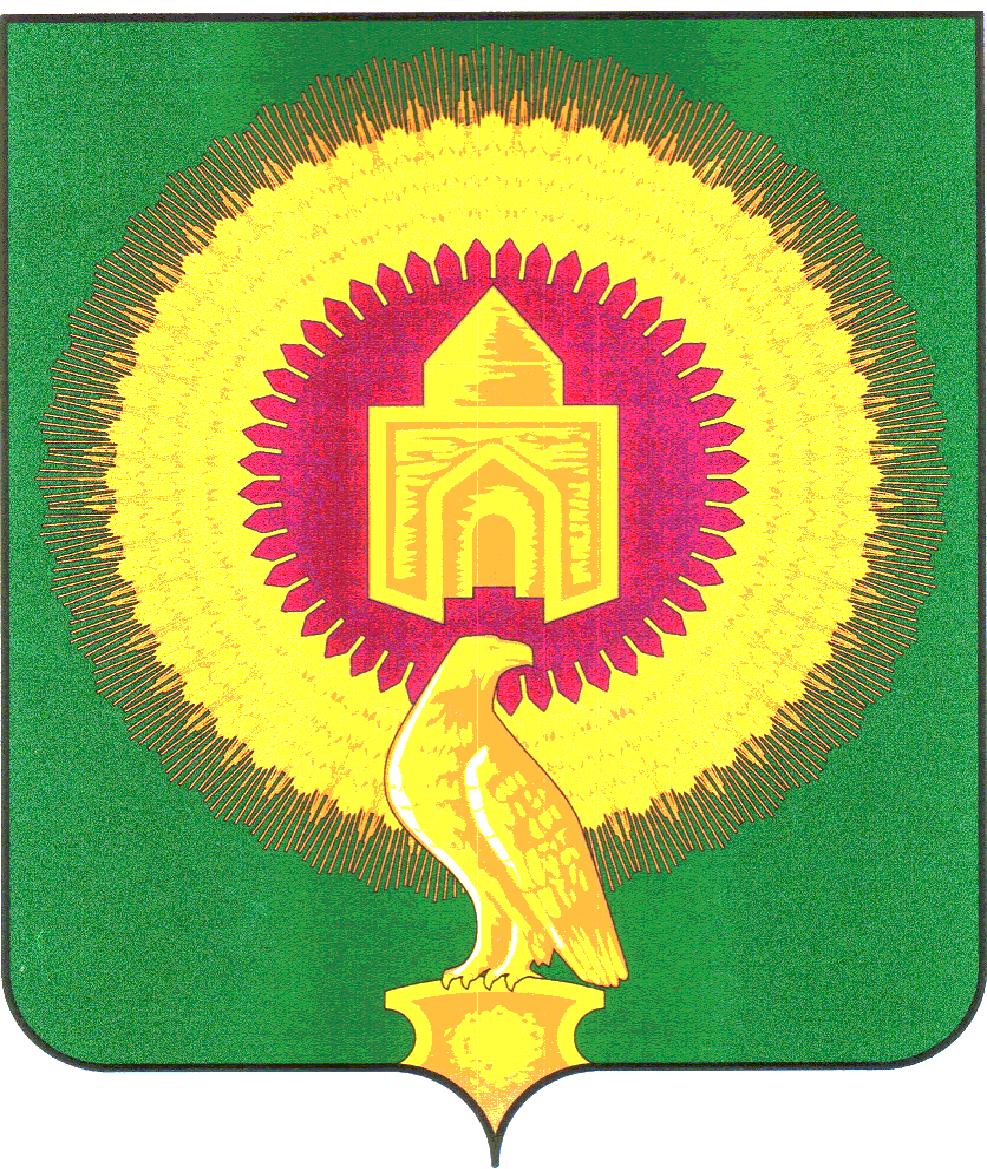 СОВЕТ ДЕПУТАТОВ КАТЕНИНСКОГО СЕЛЬСКОГО ПОСЕЛЕНИЯ ВАРНЕНСКОГО МУНИЦИПАЛЬНОГО РАЙОНАЧЕЛЯБИНСКОЙ ОБЛАСТИРЕШЕНИЕОт  30 октября  2015 года № 35                                  с.КатениноО внесении изменений и дополнений в бюджет Катенинского сельского поселения за 9 месяцев  2015 года 	 Совет депутатов  Катенинского сельского поселенияРЕШАЕТ:1.Внести в бюджет Катенинского сельского поселения на 2015 год, принятый Решением Совета депутатов Катенинского сельского поселения от 12 декабря  2013 года  № 16, (с изменениями 29 апреля 2015 № 22, от 06.07.2015 № 29) следующие изменения:1) в ст.1 п1 пп1 прогнозируемый общий объем доходов бюджета  Катенинского сельского поселения слова "в сумме 4212,00  тыс. рублей" заменить "в сумме 5755,84  тыс. рублей", в том числе безвозмездные поступления от других бюджетов бюджетной системы Российской Федерации слова "в сумме 2010,28 тыс. рублей" заменить "в сумме 3394,14 тыс. рублей"2) в п.1 пп.2 слова «в сумме 4662,00  тыс. руб.» заменить «в сумме 6246,72  тыс.руб.»1) приложение 2 изложить в новой редакции (приложение 1 к настоящему решению);2) приложение 4 изложить в новой редакции (приложение 2 к настоящему решению);2. Настоящее Решение вступает в силу со дня его подписания и обнародования.Г лава Катенинского сельского поселения:                                                          В.М.НиколаевПриложение 1к  решению Совета депутатов  Катенинского сельского поселенияОт  30 октября  2015 года № 35                                  Приложение 2к   решению Совета Депутатов Катенинского сельского поселения  «О бюджете Катенинского сельского поселения на 2015 годи на плановый период 2016 и 2017 годов»от 12 декабря 2014 года № 16Приложение 2к  решению Совета депутатов  Катенинского сельского поселенияОт   30 октября  № 35                                  Приложение 4к   решению Совета Депутатов Катенинского сельского поселения  «О бюджете Катенинского сельского поселения на 2015 годи на плановый период 2016 и 2017 годов»от 12 декабря 2014 года № 16Ведомственная структура расходов бюджета Катенинского сельского поселения за 2 квартал 2015 годаРаспределение бюджетных ассигнований по разделам и подразделам, целевым статьям и группам видов расходов классификации расходов бюджета  Катенинского сельского поселения за  9 месяцев   2015  год(тыс. руб.)(тыс. руб.)РазделРазделРазделПодразделПодразделЦелевая статьяЦелевая статьяВид расходовВид расходовНаименованиеНаименованиеСуммаСуммаРазделРазделРазделПодразделПодразделЦелевая статьяЦелевая статьяВид расходовВид расходовНаименованиеНаименованиеСуммаСумма0101010000ОБЩЕГОСУДАРСТВЕННЫЕ ВОПРОСЫОБЩЕГОСУДАРСТВЕННЫЕ ВОПРОСЫ1865,641865,640101010202Функционирование высшего должностного лица субъекта Российской Федерации и муниципального образованияФункционирование высшего должностного лица субъекта Российской Федерации и муниципального образования411,42411,42010101020200200000020000Руководство и управление в сфере установленных функций и органов местного самоуправленияРуководство и управление в сфере установленных функций и органов местного самоуправления411,42411,42010101020200203000020300Глава муниципального образованияГлава муниципального образования411,42411,42010101020200203000020300121121Расходы на выплаты персоналу в целях обеспечения выполнения функций государственными (муниципальными) органами, казенными учреждениями ,органами управления государственными внебюджетными фондамиРасходы на выплаты персоналу в целях обеспечения выполнения функций государственными (муниципальными) органами, казенными учреждениями ,органами управления государственными внебюджетными фондами411,42411,420101010404Функционирование Правительства Российской Федерации, высших исполнительных органов государственной власти субъектов Российской Федерации, местных администрацийФункционирование Правительства Российской Федерации, высших исполнительных органов государственной власти субъектов Российской Федерации, местных администраций967,70967,70010101040400200000020000Руководство и управление в сфере установленных функций и органов местного самоуправленияРуководство и управление в сфере установленных функций и органов местного самоуправления956,50956,50010101040400204000020400Центральный аппаратЦентральный аппарат898,59898,59010101040400204000020400121121Расходы на выплаты персоналу в целях обеспечения выполнения функций государственными (муниципальными) органами, казенными учреждениями ,органами управления государственными внебюджетными фондамиРасходы на выплаты персоналу в целях обеспечения выполнения функций государственными (муниципальными) органами, казенными учреждениями ,органами управления государственными внебюджетными фондами516,33516,33010101040400204000020400244244Закупка товаров, работ и услуг для государственных (муниципальных) нуждЗакупка товаров, работ и услуг для государственных (муниципальных) нужд437,81437,81010101040400289000028900852 852 Уплата налога на имущество, земельного и транспортного налогаУплата налога на имущество, земельного и транспортного налога0,800,80010101040400289000028900851851Иные бюджетные ассигнованияИные бюджетные ассигнования10,4010,40010101040400204000020400852852Иные бюджетные ассигнованияИные бюджетные ассигнования2,172,17010101040400204000020400853853Иные бюджетные ассигнованияИные бюджетные ассигнования0,030,03010101040400204000020400540540Иные бюджетные ассигнованияИные бюджетные ассигнования0,160,160101010606Обеспечение деятельности финансовых, налоговых и таможенных органов и органов финансового (финансово-бюджетного) надзораОбеспечение деятельности финансовых, налоговых и таможенных органов и органов финансового (финансово-бюджетного) надзора470,06470,06010101060600200000020000Руководство и управление в сфере установленных функций и органов местного самоуправленияРуководство и управление в сфере установленных функций и органов местного самоуправления470,06470,06010101060600204000020400Центральный аппаратЦентральный аппарат470,06470,06010101060600204000020400121121Расходы на выплаты персоналу в целях обеспечения выполнения функций государственными (муниципальными) органами, казенными учреждениями ,органами управления государственными внебюджетными фондамиРасходы на выплаты персоналу в целях обеспечения выполнения функций государственными (муниципальными) органами, казенными учреждениями ,органами управления государственными внебюджетными фондами422,06422,06010101060600204000020400244244Закупка товаров, работ и услуг для государственных (муниципальных) нуждЗакупка товаров, работ и услуг для государственных (муниципальных) нужд48,0048,000101010707Обеспечение  проведения выборов и референдумовОбеспечение  проведения выборов и референдумов16,4616,46010101070702000020200002880880Проведение  выборов в представительные органыПроведение  выборов в представительные органы16,4616,46010101070702000020200002880880Специальные расходыСпециальные расходы16,4616,460202020000НАЦИОНАЛЬНАЯ ОБОРОНАНАЦИОНАЛЬНАЯ ОБОРОНА88,0088,000202020303Мобилизационная и вневойсковая подготовкаМобилизационная и вневойсковая подготовка88,0088,00020202030300100000010000Руководство и управление в сфере установленных функцийРуководство и управление в сфере установленных функций88,0088,00020202030300151180015118Осуществление полномочий по первичному воинскому учету на территориях, где отсутствуют военные комиссариатыОсуществление полномочий по первичному воинскому учету на территориях, где отсутствуют военные комиссариаты88,0088,00020202030300151180015118121121Расходы на выплаты персоналу в целях обеспечения выполнения функций государственными (муниципальными) органами, казенными учреждениями ,органами управления государственными внебюджетными фондамиРасходы на выплаты персоналу в целях обеспечения выполнения функций государственными (муниципальными) органами, казенными учреждениями ,органами управления государственными внебюджетными фондами80,2080,20020202030300151180015118244244Закупка товаров, работ и услуг для государственных (муниципальных) нуждЗакупка товаров, работ и услуг для государственных (муниципальных) нужд7,807,800303030000НАЦИОНАЛЬНАЯ БЕЗОПАСНОСТЬ И ПРАВООХРАНИТЕЛЬНАЯ ДЕЯТЕЛЬНОСТЬНАЦИОНАЛЬНАЯ БЕЗОПАСНОСТЬ И ПРАВООХРАНИТЕЛЬНАЯ ДЕЯТЕЛЬНОСТЬ617,43617,430303031010Обеспечение пожарной безопасностиОбеспечение пожарной безопасности617,43617,43030303101079500007950000Муниципальные программыМуниципальные программы617,43617,43030303101079525007952500МП "Снижение рисков и смягчение последствий чрезвычайных ситуаций природного и техногенного характера в Варненском муниципальном районе на 2012-2014 годы"МП "Снижение рисков и смягчение последствий чрезвычайных ситуаций природного и техногенного характера в Варненском муниципальном районе на 2012-2014 годы"617,43617,43030303101079525007952500121121Закупка товаров, работ и услуг для государственных (муниципальных) нуждЗакупка товаров, работ и услуг для государственных (муниципальных) нужд431,03431,03030303101079525007952500244244Закупка товаров, работ и услуг для государственных (муниципальных) нуждЗакупка товаров, работ и услуг для государственных (муниципальных) нужд186,40186,400404040000НАЦИОНАЛЬНАЯ ЭКОНОМИКАНАЦИОНАЛЬНАЯ ЭКОНОМИКА555,62555,620404040909Дорожное хозяйство (дорожные фонды)Дорожное хозяйство (дорожные фонды)555,62555,62040404090979500007950000Муниципальные программыМуниципальные программы555,62555,62040404090979510007951000МП "Содержание, ремонт и капитальный ремонт автомобильных дорог общего пользования Варненского муниципального района на 2012-2014гг"МП "Содержание, ремонт и капитальный ремонт автомобильных дорог общего пользования Варненского муниципального района на 2012-2014гг"555,62555,62040404090979510007951000244244Закупка товаров, работ и услуг для государственных (муниципальных) нуждЗакупка товаров, работ и услуг для государственных (муниципальных) нужд555,62555,620505050000ЖИЛИЩНО-КОММУНАЛЬНОЕ ХОЗЯЙСТВОЖИЛИЩНО-КОММУНАЛЬНОЕ ХОЗЯЙСТВО1271,111271,110505050303БлагоустройствоБлагоустройство1161,021161,02050505030360000006000000 Благоустройство Благоустройство1138,821138,82050505030360001006000100Уличное освещениеУличное освещение860,45860,45050505030360001006000100244244Закупка товаров, работ и услуг для государственных (муниципальных) нуждЗакупка товаров, работ и услуг для государственных (муниципальных) нужд860,45860,45050505030360005006000500244244Закупка товаров, работ и услуг для государственных (муниципальных) нуждЗакупка товаров, работ и услуг для государственных (муниципальных) нужд278,37278,37050505030377300007730000244244Закупка товаров, работ и услуг для государственных (муниципальных) нуждЗакупка товаров, работ и услуг для государственных (муниципальных) нужд22,2022,200505050505Разработка генеральных планов ,правила землепользования застройкиРазработка генеральных планов ,правила землепользования застройки110,09110,09050505050575100007510000244244Закупка товаров, работ и услуг для государственных (муниципальных) нуждЗакупка товаров, работ и услуг для государственных (муниципальных) нужд32,5032,50050505050577003007700300244244Закупка товаров, работ и услуг для государственных (муниципальных) нуждЗакупка товаров, работ и услуг для государственных (муниципальных) нужд77,5977,590808080000КУЛЬТУРА,  КИНЕМАТОГРАФИЯКУЛЬТУРА,  КИНЕМАТОГРАФИЯ1777,921777,920808080101КультураКультура1777,921777,92080808010144000004400000Учреждения культуры и мероприятия в сфере культуры и кинематографииУчреждения культуры и мероприятия в сфере культуры и кинематографии1777,921777,92080808010144089004408900Уплата налога на имущество организаций, земельного и транспортного налоговУплата налога на имущество организаций, земельного и транспортного налогов4,104,10080808010144089004408900852852Иные бюджетные ассигнованияИные бюджетные ассигнования4,104,10080808010144099004409900Обеспечение деятельности (оказание услуг) подведомственных казенных учрежденийОбеспечение деятельности (оказание услуг) подведомственных казенных учреждений1144,091144,09080808010144099014409901Обеспечение деятельности (оказание услуг) подведомственных казенных учреждений за счет средств местного бюджетаОбеспечение деятельности (оказание услуг) подведомственных казенных учреждений за счет средств местного бюджета1144,091144,09080808010144099014409901111111Расходы на выплаты персоналу в целях обеспечения выполнения функций государственными (муниципальными) органами, казенными учреждениями ,органами управления государственными внебюджетными фондамиРасходы на выплаты персоналу в целях обеспечения выполнения функций государственными (муниципальными) органами, казенными учреждениями ,органами управления государственными внебюджетными фондами1272,031272,03080808010144099014409901244244Закупка товаров, работ и услуг для государственных (муниципальных) нуждЗакупка товаров, работ и услуг для государственных (муниципальных) нужд501,79501,791010100303Социальное обеспечение населенияСоциальное обеспечение населения66,0066,00101010030350575605057560Осуществление мер социальной поддержки граждан работающих и проживающих в населенных пунктахОсуществление мер социальной поддержки граждан работающих и проживающих в населенных пунктах66,0066,00101010030350575605057560321321Пособия компенсации и иные социальные выплаты гражданам Пособия компенсации и иные социальные выплаты гражданам 66,0066,001111110101Физкультура и спортФизкультура и спорт5,005,00111111010176400007640000Развитие физической культуры и спорта Развитие физической культуры и спорта 5,005,00111111010176400007640000244244Закупка товаров, работ и услуг для государственных (муниципальных) нуждЗакупка товаров, работ и услуг для государственных (муниципальных) нужд5,005,00ВсегоВсего6246,726246,72(тыс. руб.)(тыс. руб.)(тыс. руб.)НаименованиеНаименованиеМинМинМинРзРзРзПРПРПРЦСРЦСРЦСРВРВРСуммаСуммаСуммаНаименованиеНаименованиеМинМинМинРзРзРзПРПРПРЦСРЦСРЦСРВРВРСуммаСуммаСуммаАДМИНИСТРАЦИЯ КАТЕНИНСКОГО СЕЛЬСКОГО ПОСЕЛЕНИЯ ВАРНЕНСКОГО МУНИЦАПАЛЬНОГО РАЙОНА ЧЕЛЯБИНСКОЙ ОБЛАСТИАДМИНИСТРАЦИЯ КАТЕНИНСКОГО СЕЛЬСКОГО ПОСЕЛЕНИЯ ВАРНЕНСКОГО МУНИЦАПАЛЬНОГО РАЙОНА ЧЕЛЯБИНСКОЙ ОБЛАСТИ8428428426246,726246,726246,72ОБЩЕГОСУДАРСТВЕННЫЕ ВОПРОСЫОБЩЕГОСУДАРСТВЕННЫЕ ВОПРОСЫ8428428420101010000002141,822141,822141,82Функционирование высшего должностного лица субъекта Российской Федерации и муниципального образованияФункционирование высшего должностного лица субъекта Российской Федерации и муниципального образования842842842010101020202411,42411,42411,42Руководство и управление в сфере установленных функций и органов местного самоуправленияРуководство и управление в сфере установленных функций и органов местного самоуправления842842842010101020202002000000200000020000411,42411,42411,42Глава муниципального образованияГлава муниципального образования842842842010101020202002030000203000020300411,42411,42411,42Расходы на выплаты персоналу в целях обеспечения выполнения функций государственными (муниципальными) органами, казенными учреждениями ,органами управления государственными внебюджетными фондамиРасходы на выплаты персоналу в целях обеспечения выполнения функций государственными (муниципальными) органами, казенными учреждениями ,органами управления государственными внебюджетными фондами842842842010101020202002030000203000020300121121411,42411,42411,42Функционирование Правительства Российской Федерации, высших исполнительных органов государственной власти субъектов Российской Федерации, местных администрацийФункционирование Правительства Российской Федерации, высших исполнительных органов государственной власти субъектов Российской Федерации, местных администраций842842842010101040404967,70967,70967,70Руководство и управление в сфере установленных функций и органов местного самоуправленияРуководство и управление в сфере установленных функций и органов местного самоуправления842842842010101040404002000000200000020000967,70967,70967,70Центральный аппаратЦентральный аппарат842842842010101040404002040000204000020400898,59898,59898,59Расходы на выплаты персоналу в целях обеспечения выполнения функций государственными (муниципальными) органами, казенными учреждениями ,органами управления государственными внебюджетными фондамиРасходы на выплаты персоналу в целях обеспечения выполнения функций государственными (муниципальными) органами, казенными учреждениями ,органами управления государственными внебюджетными фондами842842842010101040404002040000204000020400121121516,33516,33516,33Закупка товаров, работ и услуг для государственных (муниципальных) нуждЗакупка товаров, работ и услуг для государственных (муниципальных) нужд842842842010101040404002040000204000020400244244437,81437,81437,81Уплата налога на имущество, земельного и транспортного налогаУплата налога на имущество, земельного и транспортного налога842842842010101040404002890000289000028900851 851 10,4010,4010,40Иные бюджетные ассигнованияИные бюджетные ассигнования8428428420101010404040020400002040000204005405400,160,160,16Иные бюджетные ассигнованияИные бюджетные ассигнования8428428420101010404040028900002890000289008528520,800,800,80Иные бюджетные ассигнованияИные бюджетные ассигнования8428428420101010404040020400002040000204008528522,172,172,17Иные бюджетные ассигнованияИные бюджетные ассигнования8428428420101010404040020400002040000204008538530,030,030,03Обеспечение деятельности финансовых, налоговых и таможенных органов и органов финансового (финансово-бюджетного) надзораОбеспечение деятельности финансовых, налоговых и таможенных органов и органов финансового (финансово-бюджетного) надзора842842842010101060606470,06470,06470,06Руководство и управление в сфере установленных функций и органов местного самоуправленияРуководство и управление в сфере установленных функций и органов местного самоуправления842842842010101060606002000000200000020000470,06470,06470,06Центральный аппаратЦентральный аппарат842842842010101060606002040000204000020400470,06470,06470,06Расходы на выплаты персоналу в целях обеспечения выполнения функций государственными (муниципальными) органами, казенными учреждениями ,органами управления государственными внебюджетными фондамиРасходы на выплаты персоналу в целях обеспечения выполнения функций государственными (муниципальными) органами, казенными учреждениями ,органами управления государственными внебюджетными фондами842842842010101060606002040000204000020400121121422,06422,06422,06Закупка товаров, работ и услуг для государственных (муниципальных) нуждЗакупка товаров, работ и услуг для государственных (муниципальных) нужд84284284201010106060600204000020400002040024424448,0048,0048,00Обеспечение проведения выборов и референдумовОбеспечение проведения выборов и референдумов84284284201010107070716,4616,4616,46Проведение выборов в представительные органыПроведение выборов в представительные органы84284284201010107070702000020200002020000216,4616,4616,46Специальные расходыСпециальные расходы84284284201010107070702000020200002020000288088016,4616,4616,46НАЦИОНАЛЬНАЯ ОБОРОНАНАЦИОНАЛЬНАЯ ОБОРОНА84284284202020200000088,0088,0088,00Мобилизационная и вневойсковая подготовкаМобилизационная и вневойсковая подготовка84284284202020203030388,0088,0088,00Руководство и управление в сфере установленных функцийРуководство и управление в сфере установленных функций84284284202020203030300100000010000001000088,0088,0088,00Осуществление первичного воинского учета на территориях, где отсутствуют военные комиссариатыОсуществление первичного воинского учета на территориях, где отсутствуют военные комиссариаты84284284202020203030300151180015118001511888,0088,0088,00Расходы на выплаты персоналу в целях обеспечения выполнения функций государственными (муниципальными) органами, казенными учреждениями ,органами управления государственными внебюджетными фондамиРасходы на выплаты персоналу в целях обеспечения выполнения функций государственными (муниципальными) органами, казенными учреждениями ,органами управления государственными внебюджетными фондами84284284202020203030300151180015118001511812112180,2080,2080,20Закупка товаров, работ и услуг для государственных (муниципальных) нуждЗакупка товаров, работ и услуг для государственных (муниципальных) нужд8428428420202020303030015118001511800151182442447,807,807,80НАЦИОНАЛЬНАЯ БЕЗОПАСНОСТЬ И ПРАВООХРАНИТЕЛЬНАЯ ДЕЯТЕЛЬНОСТЬНАЦИОНАЛЬНАЯ БЕЗОПАСНОСТЬ И ПРАВООХРАНИТЕЛЬНАЯ ДЕЯТЕЛЬНОСТЬ842842030303000000617,43617,43Обеспечение пожарной безопасностиОбеспечение пожарной безопасности842842030303101010617,43617,43Муниципальные программыМуниципальные программы842842030303101010795000079500007950000617,43617,43МП "Снижение рисков и смягчение последствий чрезвычайных ситуаций природного и техногенного характера в Варненском муниципальном районе на 2012-2014 годы"МП "Снижение рисков и смягчение последствий чрезвычайных ситуаций природного и техногенного характера в Варненском муниципальном районе на 2012-2014 годы"842842030303101010795250079525007952500617,43617,43Закупка товаров, работ и услуг для государственных (муниципальных) нуждЗакупка товаров, работ и услуг для государственных (муниципальных) нужд842842030303101010795250079525007952500121121121121431,03431,03Закупка товаров, работ и услуг для государственных (муниципальных) нуждЗакупка товаров, работ и услуг для государственных (муниципальных) нужд842842030303101010795250079525007952500244244244244186,40186,40НАЦИОНАЛЬНАЯ ЭКОНОМИКАНАЦИОНАЛЬНАЯ ЭКОНОМИКА842842040404000000555,62555,62Дорожное хозяйство (дорожные фонды)Дорожное хозяйство (дорожные фонды)842842040404090909555,62555,62Муниципальные программыМуниципальные программы842842040404090909795000079500007950000555,62555,62МП "Содержание, ремонт и капитальный ремонт автомобильных дорог общего пользования Варненского муниципального района на 2012-2014гг"МП "Содержание, ремонт и капитальный ремонт автомобильных дорог общего пользования Варненского муниципального района на 2012-2014гг"842842040404090909795100079510007951000555,62555,62Закупка товаров, работ и услуг для государственных (муниципальных) нуждЗакупка товаров, работ и услуг для государственных (муниципальных) нужд842842040404090909795100079510007951000244244244244555,62555,62ЖИЛИЩНО-КОММУНАЛЬНОЕ ХОЗЯЙСТВОЖИЛИЩНО-КОММУНАЛЬНОЕ ХОЗЯЙСТВО8428420505050000001271,111271,11БлагоустройствоБлагоустройство842842050505030303  1161,02  1161,02 Благоустройство Благоустройство8428420505050303036000000600000060000001138,821138,82Уличное освещениеУличное освещение842842050505030303600010060001006000100 244 244 244 244860,45860,45Закупка товаров, работ и услуг для государственных (муниципальных) нуждЗакупка товаров, работ и услуг для государственных (муниципальных) нужд842842050505030303600050060005006000500244244244244278,37278,37Закупка товаров, работ и услуг для государственных (муниципальных) нуждЗакупка товаров, работ и услуг для государственных (муниципальных) нужд84284205050503030377300007730000773000024424424424422,2022,20Разработка генеральных планов, правила землепользования застройкиРазработка генеральных планов, правила землепользования застройки842842050505050505110,09110,09Закупка товаров, работ и услуг для государственных (муниципальных) нуждЗакупка товаров, работ и услуг для государственных (муниципальных) нужд84284205050505050575100007510000751000024424424424432,5032,50Закупка товаров, работ и услуг для государственных (муниципальных) нуждЗакупка товаров, работ и услуг для государственных (муниципальных) нужд84284205050505050577003007700300770030024424424424477,5977,59КУЛЬТУРА И КИНЕМАТОГРАФИЯКУЛЬТУРА И КИНЕМАТОГРАФИЯ8428420808080000001777,921777,92КультураКультура8428420808080101011777,921777,92Учреждения культуры и мероприятия в сфере культуры и кинематографииУчреждения культуры и мероприятия в сфере культуры и кинематографии8428420808080101014400000440000044000001777,921777,92Уплата налога на имущество организаций, земельного и транспортного налоговУплата налога на имущество организаций, земельного и транспортного налогов8428420808080101014408900440890044089004,104,10Иные бюджетные ассигнованияИные бюджетные ассигнования8428420808080101014408900440890044089008528528528524,104,10Обеспечение деятельности (оказание услуг) подведомственных казенных учрежденийОбеспечение деятельности (оказание услуг) подведомственных казенных учреждений8428420808080101014409900440990044099001272,031272,03Обеспечение деятельности (оказание услуг) подведомственных казенных учреждений за счет средств местного бюджетаОбеспечение деятельности (оказание услуг) подведомственных казенных учреждений за счет средств местного бюджета8428420808080101014409901440990144099011272,031272,03Расходы на выплаты персоналу в целях обеспечения выполнения функций государственными (муниципальными) органами, казенными учреждениями ,органами управления государственными внебюджетными фондамиРасходы на выплаты персоналу в целях обеспечения выполнения функций государственными (муниципальными) органами, казенными учреждениями ,органами управления государственными внебюджетными фондами8428420808080101014409901440990144099011111111111111272,031272,03Закупка товаров, работ и услуг для государственных (муниципальных) нуждЗакупка товаров, работ и услуг для государственных (муниципальных) нужд842842080808010101440990144099014409901244244244244501,79501,79Социальное обеспечение населенияСоциальное обеспечение населения84284201010103030366,0066,00Осуществление мер социальной поддержки граждан работающих и проживающих в населенных пунктахОсуществление мер социальной поддержки граждан работающих и проживающих в населенных пунктах84284210101003030350575605057560505756066,0066,00Пособия компенсации и иные социальные выплаты гражданам Пособия компенсации и иные социальные выплаты гражданам 84284210101003030350575605057560505756032132132132166,0066,00Физкультура и спортФизкультура и спорт8428421111110101015,005,00Развитие физической культуры и спорта Развитие физической культуры и спорта 8428421111110101017640000764000076400005,005,00Закупка товаров, работ и услуг для государственных (муниципальных) нуждЗакупка товаров, работ и услуг для государственных (муниципальных) нужд8428421111110101017640000764000076400002442442442445,005,00ВсегоВсего6246,726246,72